APPROVEDThe Place at Corkscrew, The Place HOA Master Association, Inc.Organizational Board of Directors Meeting MinutesWhen: 08/22/2022 4:00PMWhere: Barefoot Bar & Grill, 19921 Beechcrest Place, Estero, Florida 33928Board of DirectorsEileen Barrett (P) Term expires 2024 – In person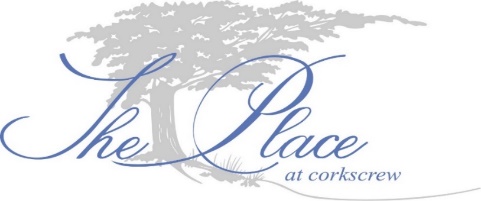 Tom Butler (VP) Term expires 2024 – In personEd Casey (T) Term expires 2024 – via phoneNick Correll (S) Term expires 2023 – In personGary Helwig (D) Term expires 2023 – In person Call to order. The meeting was called to order at 4:05PM.Establish a quorum. All directors are present either in person or via phone. Proof of notice. Notice was posted in accordance with F.S. 720.  Officer’s report. President, Eileen Barrett, reported accomplishments by the Board of Directors during the first 54 days of service to the community. Vice President, Tom Butler, reported the turnover actions to date. Survey Monkey. Director, Gary Helwig, report his findings regarding Survey Monkey. The matter will be turned over to the Safety and Security Committee. Zoom. Secretary, Nick Correll, reported his findings regarding Zoom subscription. The matter will be turned over to the Safety and Security Committee.  Trolley. Secretary, Nick Correll, reported his findings regarding the Trolley and value. Item tabled for further research. Old Business. HOA Website. The Board of Directors discussed the current website. A decision is to be discussed at a future Board meeting regarding keeping the current website or create a new website. The manager will contact host provider, Cyber Golf, for email access to create a Board email. Owner comments. Owners discussed agenda items with the Board. New Business. Approval of DRAFT minutes.Committee volunteer/establish committees. The Board of Directors have appointed 67 community volunteers to 10 newly established committees. See attached for committees and members.Rules and Regulations - revision. President, Eileen Barrett, reported many homeowners’ modifications do not have ARC approval. Items are being reviewed for possible revision. The Board discussed the possibility of a grace period for homeowners to either revert modifications without approval back to the original state or possible submit an ARC after the fact, for consideration. ARC approval/denial. Pressure washing proposal. One proposal was submitted for consideration prior to the Board meeting. Manger explained to the Board of Directors he will have 1, possible two more bids. Budget. The Board of Directors discussed the need for a draft budget by month’s end. Next BoD Meeting. Currently scheduled for Tuesday, September 06, 2022 at 3PM. Adjournment. Respectfully submitted,Ron Czarnik, LCAMFor the Board of Directors 